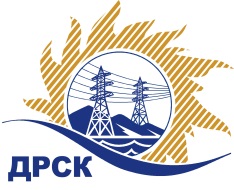 Акционерное Общество«Дальневосточная распределительная сетевая  компания»ПРОТОКОЛ № 611/МТПиР -Р Закупочной комиссии по рассмотрению предложений по открытому электронному запросу предложений на право заключения договора на поставку: «Бригадные автомобили (ПЭС)». Закупка 1202  ГКПЗ 2016ПРИСУТСТВОВАЛИ: члены постоянно действующей Закупочной комиссии АО «ДРСК»  2-го уровня.ВОПРОСЫ, ВЫНОСИМЫЕ НА РАССМОТРЕНИЕ ЗАКУПОЧНОЙ КОМИССИИ: О  рассмотрении результатов оценки заявок Участников.О признании заявок соответствующими условиям запроса предложений.О предварительной ранжировке предложений.О проведении переторжки.РЕШИЛИ:По вопросу № 1Признать объем полученной информации достаточным для принятия решения.Утвердить цены, полученные на процедуре вскрытия конвертов с заявками участников открытого запроса предложений.По вопросу № 2          Признать заявки ООО "ВОСТОК-ДВ"  690039, г. Владивосток, ул. Енисейская, д. 23А,  ИП Уразов В.И. 675000, г. Благовещенск, ул. Красноармейская, д. 61, кв. 5  удовлетворяющими по существу условиям Документации о закупке и принять их к дальнейшему рассмотрению.          По вопросу № 3Утвердить предварительную ранжировку предложений Участников: В соответствии с требованиями и условиями, предусмотренными Извещением о закупке и Документацией о закупке, предлагается предварительно ранжировать заявки следующим образом: По вопросу № 41. Провести переторжку. 2. Допустить к участию в переторжке заявки следующих участников: ООО "ВОСТОК-ДВ"  690039, г. Владивосток, ул. Енисейская, д. 23А,  ИП Уразов В.И. 675000, г. Благовещенск, ул. Красноармейская, д. 61, кв. 5. 3. Определить форму переторжки: заочная.4. Назначить переторжку на 20.07.2016 в 17:00 час. (благовещенского времени).5. Место проведения переторжки: ЭТП b2b-energo.6. Ответственному секретарю Закупочной комиссии уведомить участников, приглашенных к участию в переторжке, о принятом комиссией решении..г. Благовещенск_ «19»  июля  2016 г.№Наименование участника и его адресПредмет заявки на участие в запросе предложений1ООО "ВОСТОК-ДВ" 690039, г. Владивосток, ул. Енисейская, д. 23АЦена: 9 896 000,00 руб. с НДС(цена без НДС: 8 386 440,68 руб.)2ИП Уразов В.И. 675000, г. Благовещенск, ул. Красноармейская, д. 61, кв. 5Цена: 9 924 000,00 руб. с НДС(цена без НДС: 8 410 169,49 руб.)Место в предваритель-ной ранжировкеНаименование участника и его адресЦена предложения на участие в закупке без НДС, руб.Балл по неценовой предпочтительности1 местоООО "ВОСТОК-ДВ" 690039, г. Владивосток, ул. Енисейская, д. 23А8 386 440,68 3,22 местоИП Уразов В.И. 675000, г. Благовещенск, ул. Красноармейская, д. 61, кв. 58 410 169,49 3,2Ответственный секретарь Закупочной комиссии  2 уровня АО «ДРСК»________________________________________М.Г. ЕлисееваИсп.Чуясова Е.Г.Тел.397-268Исп.Чуясова Е.Г.Тел.397-268